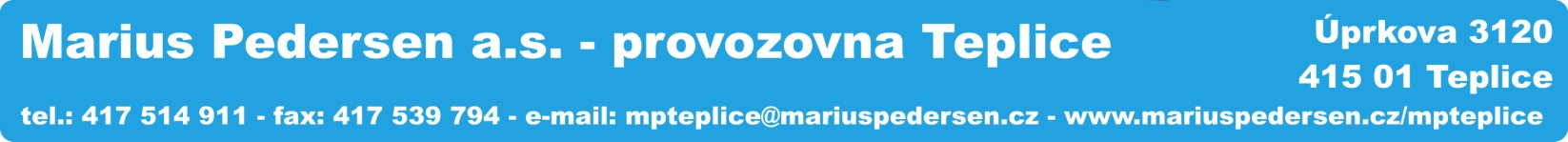 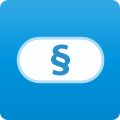 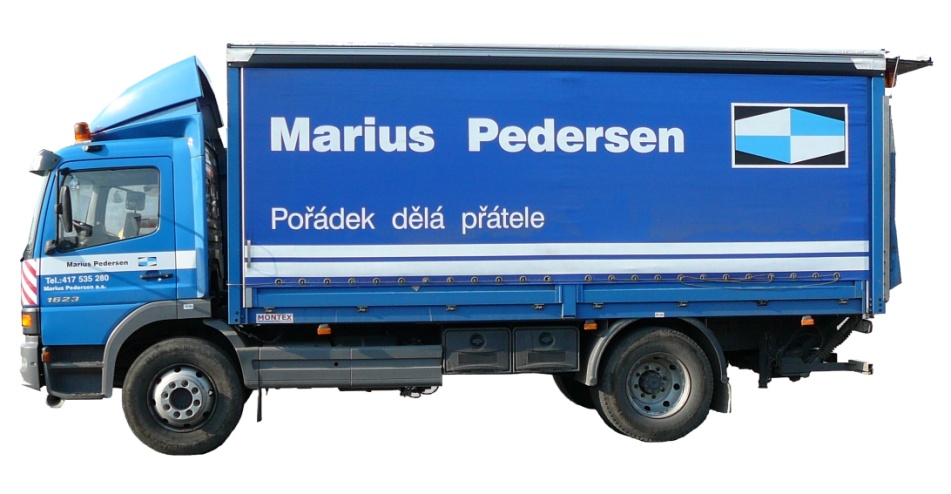 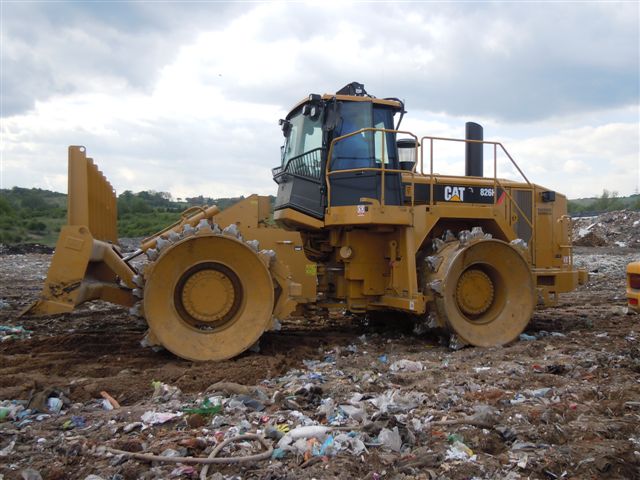 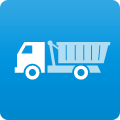 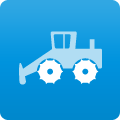 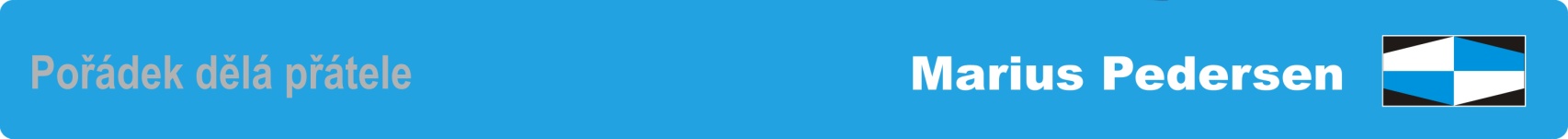 Převzetí a odvoz odpaduPřevzetí a odvoz odpaduPřevzetí a odvoz odpaduSkříňové vozidlo24,-Kč/kmmanipulace s odpady103,-Kč/15 min.Odstranění odpaduOdstranění odpaduOdstranění odpadu20 01 01 -  Papír a lepenka1 000,-Kč/t